Privacyverklaring

Deze privacyverklaring is van toepassing op de verwerking van persoonsgegevens en is opgesteld in overeenstemming met de Europese Algemene Verordening Gegevensbescherming (AVG).
Gebruiker van deze privacyverklaring, tevens verwerkingsverantwoordelijke 
in de zin van de AVG, is Barends Coaching, gevestigd te Naarden en ingeschreven bij de Kamer van Koophandel onder nummer 71108947.
Indien wij op onze website van cookies gebruikmaken, kan dat alleen nadat uw
toestemming is verkregen. Zodra u deze website bezoekt ontvangt u uitleg over
cookies en kunt u bepalen of u cookies accepteert of weigert.

Persoonsgegevens

• Doel van verwerking
Indien u ons uw persoonlijke contactgegevens geeft, telefonisch, per email, via de
website of anderszins, dan gebruiken wij deze gegevens enkel om met u in contact
te treden en met u te communiceren en in het kader van de met u overeen te komen
dienstverlening. Wij gebruiken uw gegevens niet voor andere doeleinden. Indien
geen overeenkomst tot dienstverlening tot stand komt, dan worden de gegevens 6
maanden na ontvangst verwijderd.

• Verwerken persoonsgegevens
Indien een overeenkomst tot dienstverlening tot stand komt, dan zullen wij over meer
persoonsgegevens beschikken dan enkel contactgegevens. Wij gebruiken deze
persoonsgegevens enkel in het kader van de met u overeengekomen dienstverlening
en verzamelen alleen die gegevens die wij in dat verband nodig of nuttig achten.
De gegevens worden zonder uw toestemming niet met derden gedeeld voor
commerciële doeleinden.

• Beveiliging
We hebben er alles aan gedaan om ervoor te zorgen dat uw gegevens veilig bij ons
zijn. Bij de verwerking van persoonsgegevens kunnen wij gebruikmaken van een of
meerdere verwerkers, zoals een internetprovider. Om uw privacy te waarborgen en
de technische beveiliging te verzekeren, sluiten wij alleen
verwerkersovereenkomsten af die gesloten zijn overeenkomstig de daaraan in de
AVG gestelde eisen met de garantie dat uw gegevens niet buiten de EU worden
verwerkt. Als verwerkingsverantwoordelijke blijven wij verantwoordelijk.
Persoonsgegevens die in fysieke vorm zijn vastgelegd worden bewaard in een
deugdelijke afsluitbare ruimte, zodat derden hier geen toegang toe hebben.
Wij verstrekken uw gegevens niet aan derden voor commerciële doeleinden.

• Google Analytics
Wij gebruiken Google Analytics-cookies. Daarbij staat het delen van uw gegevens
uitgeschakeld. Het laatste octet van uw IP-adres is ook gemaskeerd. Wij hebben een
bewerkingsovereenkomst met Google om uw privacy te waarborgen. Wij maken
daarnaast geen gebruik van andere Google-diensten in combinatie met Google
Analytics-cookies.


• Bewaartermijnen
Wij bewaren uw persoonsgegevens niet langer dan nodig is voor het doel van de verwerking. We zijn uiteraard wel gehouden aan wettelijke en fiscale verplichtingen.
Zo moeten we van de Belastingdienst uw factuurgegevens 7 jaar bewaren. Persoonsgegevens die in het kader van de met u overeengekomen dienstverlening zijn verzameld, waaronder contactgegevens, worden niet langer dan 3 jaar na afloop van de overeenkomst bewaard en daarna verwijderd of vernietigd.

• Rechten betrokkene
Wij respecteren uw privacy rechten en zullen er aan meewerken dat u de in de AVG
aan u toegekende rechten kunt uitoefenen. Voorbeelden hiervan zijn het recht op
inzage, correctie en verwijdering van uw persoonsgegevens. Indien u van uw rechten
gebruik wilt maken kunt u hierover contact met ons opnemen.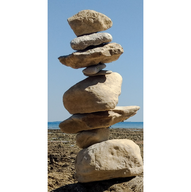 